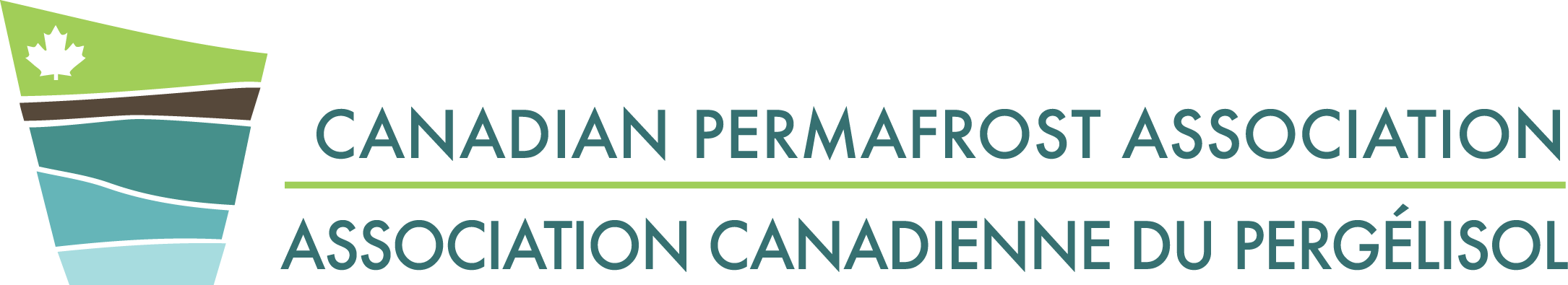 Formulaire de nominationThis form is available in English at: https://canadianpermafrostassociation.ca/[English]-Awards.htmCe formulaire est utilisé pour proposer un membre de l'Association Canadienne du Pergélisol : (1) le prix Hugh M. French pour des contributions exceptionnelles à la science du pergélisol et/ou à la géomorphologie périglaciaire ; ou (2) le prix Don Hayley pour des contributions exceptionnelles à l'ingénierie du pergélisol ou à l'application pratique de la science pour résoudre des problèmes d'ingénierie dans les zones de pergélisol.1. Ce formulaire est pour:  2. Récipiendaire proposé(e) (nom):      3. Le/la récipendiaire proposé(e):Est membre de l’ACP  est citoyen(ne) canadien(ne) ou résident(e) permanent(e) canadien(e)   N'est pas au courant de cette nomination (bien que ce ne soit pas une exigence stricte, le comité de nomination encourage fortement les membres de l'ACP à garder la nomination secrète pour créer la surprise. Contactez le comité de nomination si vous estimez que le/la lauréat(e) potentiel(le) devrait être contacté(e) en premier)		Oui       Non    Remplit les critères pour être considéré(e) pour un prix senior avec des contributions exceptionnelles sur une longue période  	4. L'auteur(e) de la proposition et les deux personnes qui la soutiennent sont des membres en règle de l'ACP.  Nom de l'auteur(e) de la proposition:       	Nom de la première personne qui soutient la proposition :      	Nom de la deuxième personne qui soutient la proposition :       Signature de l’auteur(e)		Signature de soutien 1		Signature de soutien 2Texte de support(Maximum 2000 caractères)Hugh M. French Award - Terms of ReferenceThis award, created by the CPA in 2019, recognizes outstanding contributions to permafrost science and periglacial geomorphology over a career. It is named in honour of the late Professor Hugh M. French for his impacts on the field as a scientist, for his contributions to education through his textbook The Periglacial Environment, for his development of the domain through the founding of the journal Permafrost and Periglacial Processes which he edited for 16 years, and for his leadership within Canada and as President of the International Permafrost Association. The recipient is chosen by a Selection Committee struck by the Board of the CPA or the Board itself. Purpose To recognize an individual who has made outstanding contributions to permafrost science and/or periglacial geomorphology.Eligibility Canadian citizens and Canadian permanent residents. Employees of academic institutions, federal and provincial agencies and commercial companies, either current or retired, are eligible. Private individuals are also eligible.Criteria This is a senior award that recognizes outstanding research contributions over an extended period. Normally, these contributions will have been undertaken in Canada. However, research elsewhere (e.g. Antarctica, China, Russia) is eligible, as is Pleistocene and Quaternary-oriented research provided it focuses on past cold-climate environments.The award is not given as recognition of an individual paper, nor to recognize contributions to the administration of permafrost science, either in Canada or elsewhere.Don Hayley Award - Terms of ReferenceThis award, created by the CPA in 2021, recognizes outstanding contributions to permafrost engineering over a career. It is named in honour of Donald W. Hayley for his impacts on the field of infrastructure and resource development in permafrost environments in Canada and abroad for over 50 years. While his focus was applied and project oriented, his contributions to knowledge included participation in the International Permafrost Association and numerous publications and procedural documents.Purpose To recognize an individual who has made outstanding contributions to permafrost engineering, or the practical application of science to solve engineering problems in permafrost areas.Eligibility Canadian citizens and Canadian permanent residents, who are registered Professional Engineers or Geoscientists, either current or retired, are eligible.Criteria This is a senior award that recognizes outstanding contributions to infrastructure or resource development over an extended period. Normally, these contributions will have been undertaken in Canada. However, projects elsewhere in the circumpolar north are eligible. It is expected that these contributions will have been documented to some degree in publications over the course of their career.The award is given neither as recognition of an individual project or paper, nor solely to recognize contributions to learned societies in permafrost engineering, in Canada or elsewhere.